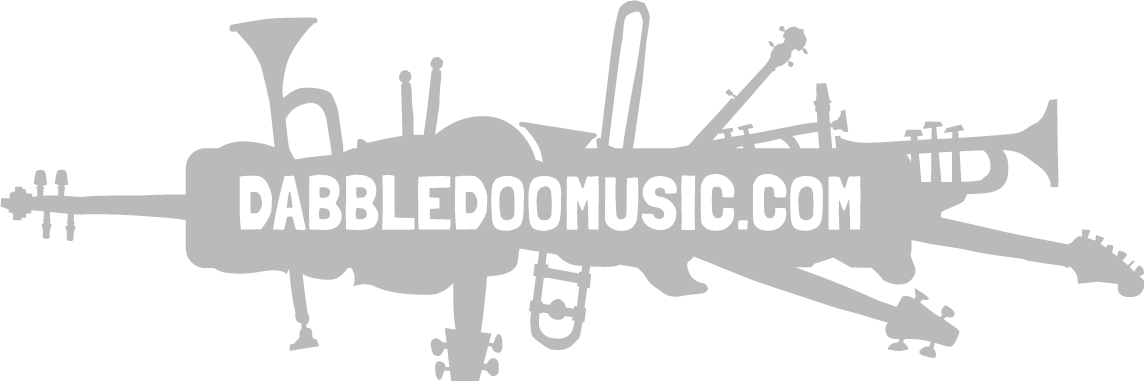 4th ClassTeacher:MusicDate:Content ObjectivesStrandsStrand UnitsConceptsResourcesCommentsSeptember    Lesson 1How the Voice WorksDiscover the different kinds of sounds that the singing voice and the speaking voice can make Imitate patterns of long and short sounds vocally Recognise the shape (contour) of melodies on a graphic score or in standard notationListening and RespondingPerformingListening and RespondingLiteracyA sense of pitchA sense of timbreA sense of structure A sense of durationVideo examplesSeptember    Lesson 2Using Words in MusicShow the steady beat in listening to live or recorded music accompanying songs or chants Devise and use graphic symbols and /or use standard notation to record simple musical patterns and inventionsListening and RespondingComposingListening and RespondingImprovising and CreatingA sense of pitch A sense of structure A sense of durationA sense of timbreWorksheetsSeptember    Lesson 3 The Sounds in a StorySelect different kinds of sounds to portray a character, a sequence of events or an atmosphere in sound storiesDevise and use graphic symbols and /or use standard notation to record simple musical patterns and inventionsRecord compositions on electronic mediaComposingComposingImprovising and CreatingTalking about and recording CompositionsA sense of pitch A sense of timbre A sense of durationWorksheetSeptember    Lesson 4 Using InstrumentsDiscover different ways of playing percussion and melodic instrumentsInvent and perform simple musical pieces that show a developing awareness of musical elementsPerformingComposingPlaying InstrumentsImprovising and CreatingA sense of structure A sense of durationA sense of timbreA sense of textureThe Clock resourceOctoberLesson 5Making Instruments with Ed DevaneExplore ways of making sounds using manufactured and home-made instruments Describe initial reaction to, or feelings about, his/her compositions and the compositions of others, giving preferences Listening and RespondingListening and RespondingExploring SoundsListening and RespondingA sense of structure A sense of durationA sense of timbreA sense of textureThe Clock resourceOctoberLesson 6School Walk - CompositionSelect different kinds of sounds to portray a character, a sequence of events or an atmosphere in sound storiesTo recognise connections between sounds and visualsDiscover different ways of playing percussion and melodic instruments Composing PerformingImprovising and CreatingPlaying InstrumentsA sense of structure A sense of durationA sense of timbreA sense of textureVideo ExamplesOctoberLesson 7Song - Halloween SongsSing from memory a widening repertoire of songs with increasing vocal control, confidence and expressionShow greater control of pulse (steady beat) and tempo while singing wellknown tunesPerformingSong SingingA sense of pitch A sense of structureA sense of durationA senes of rhythmWorksheetsNovemberLesson 8Performance CardsDiscover different ways of playing percussion and melodic instrumentsInvent and perform simple musical pieces that show a developing awareness of musical elementsPerformingComposingPlaying InstrumentsImprovising and CreatingA sense of pitch A sense of structureA sense of durationA senes of rhythmWorksheets The ClockLesson 9The Clock - Three PartsDiscover different ways of playing percussion and melodic instrumentsDevise and use graphic symbols and /or use standard notation to record simple musical patterns and inventions Invent and perform simple musical pieces that show a developing awareness of musical elementsPerformingComposingComposingPlaying InstrumentsTalking About and Recording CompositionsImprovising and CreatingA sense of structure A sense of durationA sense of timbreA sense of textureThe Clock resourceLesson 10Compose a Film ScoreExplore how the tone colours of suitable instruments can suggest various sounds and sound picturesSelect different kinds of sounds to portray a character, a sequence of events or an atmosphere in sound storiesDescribe and discuss his/her work and the work of other childrenListening and RespondingComposingComposingExploring SoundsImprovising and CreatingTalking about and recording compositions A sense of structure A sense of durationA sense of timbreA sense of textureVideo ExamplesLesson 11Song - The Bare NessecitiesSing from memory a widening repertoire of songs with increasing vocal control, confidence and expressionPerform familiar songs with increasing understanding and control of pitch (accurate intervals) and extended vocal range PerformingSong SingingA sense of pitch A sense of structureA sense of durationA senes of rhythmVideo and LyricsDecemberLesson 12Rock and Roll ChristmasListen to and describe music in various styles and genres, including familiar excerpts, recognising its function and historical context where appropriate Listening and respondingListening and respondingA sense of timbre A sense of dynamicsA sense of durationA sense of structureListening examplesLesson 13Blues Music - Blue Christmas Listen to and describe music in various styles and genres, including familiar excerpts, recognising its function and historical context where appropriateInvent and perform simple musical pieces that show a developing awareness of musical elementsRecognise strong and weak beats, illustrating them through gestures Listening and RespondingComposingListening and RespondingListening and Responding to MusicImprovising and CreatingListening and Responding to MusicA sense of pulse a sense of tempoA sense of timbreA sense of rhythmVideo ResourceListening examplesLesson 14Christmas SongsSing from memory a widening repertoire of songs with increasing vocal control, confidence and expressionShow greater control of pulse (steady beat) and tempo while singing wellknown tunesIdentify and define the rhythm patterns of well known songs and chants PerformingPerformingSong SingingLiteracyA sense of pitch A sense of structureA sense of durationA senes of rhythmVideo and LyricsJanuaryLesson 15Find the PulseDifferentiate between steady beat and music without a strong beat Show the steady beat in listening to live or recorded music accompanying songs or chants Respond appropriately to obviously different sections in a piece Listening and RespondingListening and responding to music.A sense of pulse A sense of styleA sense of tempoVideo examplesLesson 16Body PercussionRecognise strong and weak beats, illustrating them through gestures Discover ways of making sounds using body percussion, in pairs and small groupsDiscover different ways of playing percussion and melodic instruments Listening and RespondingPerformingListening and responding to music.Exploring SoundsPlaying InstrumentsA sense of pulse A sense of styleA sense of tempoA sense of rhythmvideo examplesLesson 17Rhythm with IgorUse percussion instruments to show the beat or rhythm in accompanying songs or rhythmic chants Identify and describe the tempo of music as fast or slow or getting faster or slower Show the steady beat in listening to live or recorded music accompanying songs or chants PerformingListening and RespondingPlaying InstrumentsListening and RespondingA sense of pulse a sense of tempoA sense of timbreA sense of rhythmIgor resource Lesson 18Compose with IgorUse percussion instruments to show the beat or rhythm in accompanying songs or rhythmic chants Invent and perform simple musical pieces that show a developing awareness of musical elementsPerformingComposingPlaying InstrumentsImprovising and CreatingA sense of pulse A sense of structureA sense of timbreA sense of durationIgor ResourceWorksheetFebruaryLesson 19Perform With IgorUse percussion instruments to show the beat or rhythm in accompanying songs or rhythmic chants Identify and describe the tempo of music as fast or slow or getting faster or slower Distinguish between sounds of different duration while listening to music PerformingListening and RespondingPlaying InstrumentsListening and RespondingA sense of pulse A sense of tempoA sense of timbreA sense of rhythmIgor resource Lesson 20Artist Profile - Nina SimoneListen to and describe music in various styles and genres, including familiar excerpts, recognising its function and historical context where appropriate Respond appropriately to obviously different sections in a piece Listening and respondingListening and respondingA sense of timbre A sense of durationA sense of structureListening ExamplesWorksheetsLesson 21Music Notation with IgorUse standard symbols to notate simple rhythm and pitch Recognise and use some standard symbols to notate metre (time) and rhythmPerformingLiteracyA sense of pitchA sense of pulseA sense of durationA sense of styleIgor ResourceWorksheetsMarchLesson 22Irish Music Radio and Irish Music Instruments Listen to and describe music in various styles and genres, including familiar excerpts, recognising its function and historical context where appropriateRecognise strong and weak beats, illustrating them through gestures Listening and RespondingListening and RespondingListening and Responding to MusicListening and Responding to MusicA sense of pulse A sense of tempoA sense of timbreA sense of rhythmListening examplesLesson 23Song - Baidin PhelimiSing from memory a widening repertoire of songs with increasing vocal control, confidence and expressionPerform familiar songs with increasing understanding and control of pitch (accurate intervals) and extended vocal range PerformingSong SingingA sense of pitch A sense of structureA sense of durationA senes of rhythmVideo and LyricsLesson 24Artist Profile - PlanxtyListen to and describe music in various styles and genres, including familiar excerpts, recognising its function and historical context where appropriate Respond appropriately to obviously different sections in a piece Listening and respondingListening and respondingA sense of timbre A sense of durationA sense of structureListening ExamplesWorksheetsLesson 25Irish FiddleListen to and describe music in various styles and genres, including familiar excerpts, recognising its function and historical context where appropriate Experience six-eight time timeDiscover two-beat time and three-beat time by using gestures to accompany music Listening and respondingListening and respondingA sense of timbre A sense of dynamicsA sense of durationA sense of structureVideo ExamplesWorksheetsAprilLesson 26Artist Profile - SigridListen to and describe music in various styles and genres, including familiar excerpts, recognising its function and historical context where appropriate Respond appropriately to obviously different sections in a piece Listening and respondingListening and respondingA sense of timbre A sense of dynamicsA sense of durationA sense of structureListening ExamplesWorksheetsLesson 27Earth Day - Joni MitchelPerform familiar songs with increasing awareness of dynamics, phrasing (appropriate breaks in the music) and expressionNotice differences between the sections of songs in various formsRecognise the shape (contour) of melodies on a graphic score or in standard notation Performing Song SingingLiteracyA sense of pitchA sense of pulseA sense of styleA sense of structureListening ExamplesLesson 28 Song -Funga AlafiaSing from memory a widening repertoire of songs with increasing vocal control, confidence and expressionPerform familiar songs with increasing understanding and control of pitch (accurate intervals) and extended vocal range PerformingSong SingingA sense of pitch A sense of structureA sense of durationA senes of rhythmVideo and LyricsMayLesson 29Singing with 5 NotesPerform familiar songs with increasing awareness of dynamics, phrasing (appropriate breaks in the music) and expressionNotice differences between the sections of songs in various formsRecognise the shape (contour) of melodies on a graphic score or in standard notation Performing Song SingingLiteracyA sense of pitchA sense of pulseA sense of styleA sense of structureJazz Cat resourceLesson 30Song - Yellow Bird Sing from memory a widening repertoire of songs with increasing vocal control, confidence and expressionPerform familiar songs with increasing understanding and control of pitch (accurate intervals) and extended vocal range PerformingSong SingingA sense of pitch A sense of structureA sense of durationA senes of rhythmVideo and LyricsLesson 31Singing the Major ScalePerform familiar songs with increasing awareness of dynamics, phrasing (appropriate breaks in the music) and expressionNotice differences between the sections of songs in various formsRecognise the shape (contour) of melodies on a graphic score or in standard notation Performing Song SingingLiteracyA sense of pitchA sense of pulseA sense of styleA sense of structureJazz Cat resourceLesson 32Irish Artist -Anna MiekeDescribe initial reaction to, or feelings about, his/her compositions and the compositions of others, giving preferences Perform familiar songs with increasing understanding and control of pitch (accurate intervals) and extended vocal range Listening and respondingPerformingListening and responding to MusicSong SingingA sense of timbre A sense of dynamicsA sense of durationA sense of structureVideo ExamplesJuneLesson 33Artist Profile - U2Listen to and describe music in various styles and genres, including familiar excerpts, recognising its function and historical context where appropriate Show greater control of pulse (steady beat) and tempo while singing wellknown tunesPerform familiar songs with increasing understanding and control of pitch (accurate intervals) and extended vocal range Listening and respondingPerformingPerformingListening and responding to MusicSong SingingSong SingingA sense of pitch A sense of structureA sense of durationA senes of rhythmVideo and LyricsLesson 34Create Your Own Music FestivalRecognise and sing familiar songs and melodies from other sources Talk about pieces of music, giving preferences and illustrate responses in a variety of ways Play simple percussion instruments Performing Listening and RespondingPlay simple percussion instruments Song SingingListening and RespondingPlaying InstrumentsA sense of pitch A sense of structure A sense of durationA sense of RhythmA sense of timbreWorksheetsFolk songsPop songsPlaylistsLesson 35School Fest 2021Recognise and sing familiar songs and melodies from other sources Talk about pieces of music, giving preferences and illustrate responses in a variety of ways Play simple percussion instruments Performing Listening and RespondingPlay simple percussion instruments Song SingingListening and RespondingPlaying InstrumentsA sense of pitch A sense of structure A sense of durationA sense of RhythmA sense of timbreWorksheetsFolk songsPop songsPlaylistsLesson 36End of Year DiscoRecognise and sing familiar songs and melodies from other sources Listen to a range of short pieces or excerpts Show the steady beat in listening to live or recorded music Performing Listening and RespondingListening and RespondingSong SingingListening and RespondingListening and RespondingA sense of pitch A sense of structureA sense of durationA sense of rhythmDisco Playlists	Aims    •	to encourage enjoyment, critical appreciation and understanding of music	•	to develop the child's understanding and appreciation of a wide range of styles and genres, fostering cultural empathy	•	to develop the child’s capacity to express ideas, feelings and experiences through music as an individual and in collaboration with others	•	to enable the child to develop his/her musical potential and to experience being actively engaged in musical creativity 	•	to nurture the child’s self-esteem and self-confidence through participation in musical activities 	•	to foster higher-order thinking and lifelong learning through the acquisition of musical knowledge, skills, concepts and values 	•	to enhance the quality of the child’s life through aesthetic musical experienceMusical Concepts to be DevelopedA sense of pulse (the beat of a song, where we tap our toes)A sense of duration (the length of sound events, notes or duration of a section of a piece of music)A sense of tempo (fast or slow)A sense of pitch (high or low pitch, contours of a melody. Is the melody going up or down?)A sense of dynamics (loud or soft, getting louder or getting softer)A sense of structure (different sections of a song, intro / verse / chorus)A sense of timbre (the difference between instruments, their unique sound and character)A sense of texture (how different instruments and musical elements sound and fit together)A sense of style (different genres and types of music from different cultures around the world)Approaches and MethodologiesTalk and discussion Talk and discussion will be used throughout the lessons to ascertain the children’s previous knowledge about the given topic and the best way to approach the lesson. This method will also be used in all listening and responding lessons and composition lessons, developing critical listening and appraisal.Collaborative/Co-operative learningGroup work will be used frequently, including group performance, composition lessons and project based activites.Use of ICTVideo clips, online resources and interactive resources will be used in each lesson to enhance the children’s learning experience, and to encourage group performance and composition. All DabbledooMusic resources are optimised for interactive whiteboards. Sing-along videos will also feature in song singing lessons.Direct teachingDirect teaching will be used to teach and model the appropriate vocabulary and performance techniques as well as anything else that may arise during the course of the lessons.I will directly teach the children the songs to be learned this term using my own voice and sing-along resources at DabbledooMusic.com.Meaning of pitch, dynamics and tempo in relation to the musical concepts to be developed.Call-and-response The "Jazz Cat” resource will be used to teach pitch through call and response with 3 and 5 note scales. Call and response song will also be used frequently.Movement: clapping, conducting, marching, dancing The children will be taught these skills in order to illustrate the steady beat in the songs learned, and listened to.Imitating environmental sounds with vocals and instruments. Creating soundscapes using different themes throughout the year.Using graphic notation to represent environmental sounds as part of composition lessons.Exploring the unique sounds of different instruments and how they can be used in a variety of ways.Responding to music in a variety of ways Through movement, art, dance and orally. Singing games and action songs. Using actions to accompany known songs to aid memory of the song.DifferentiationLevel	I will vary the level and complexity of the content to reflect the diversity of the children’s previous achievement. I will also recognise the different levels of engagement and interaction within each lesson or activity. At every stage of group performance or composition children will be encouraged to contribute at a level suitable to them. Sequence	The child will be introduced to different elements of the learning content in accordance with their stage of readiness. All children will be introduced to new topics through the appropriate level of DabbledooMusic resources.Teaching style	A variety of methodologies will be used, as outlined in methodologies section, to allow all children to engage with the lesson.Task	A variety of tasks are set relating to each learning activity. Different strands will be explored in each lesson combining group and individual tasks.Pace	I will vary the rate at which teaching takes place and the rate at which children are required to work and produce outcomes. Children will proceed at their own pace with each activity particularly in the worksheets and composition elements.Choice	Children can choose activities, within each lesson, that they find interesting and that match their ability. The children will be placed in groups based on topics they choose, instruments chosen, choice of percussion, choice of response. This will be possible through the online Resource section of DabbledooMusic.Support	I will vary the nature of the support in accordance with the children’s individual needs. (e.g. peer modelling, one to one teacher support).Resource	The children are provided with online resources and worksheets specific to their own level of learning needs. The DabbledooMusic resources are designed to allow different levels to work together as an ensemble. Response	The children have opportunities to provide different outcomes while working on the same task. Body percussion, use of percussion instruments, through dance, worksheets and written tasks.AssessmentConferencing	The children have frequent opportunities to talk about their work in either one-to-one, small groups or whole-class settings. The colour coded groups used in DabbledooMusic will assist this activity.These are some of the questions I will use to guide this interaction: What did you find easy? What did you find difficult? What do you think you need more help with? What area do you need more practice in?QuestioningI plan on using a variety of questioning levels to ascertain the children's previous knowledge and practice, as well as what they have learned in the lesson. Teacher observation	As the children work during the Music classes, I will circulate the area taking brief notes. I plan to choose key musical concepts per lesson to observe and assess the children on, depending on the lesson content, for example, can demonstrate the steady beat, follow a pictorial symbolTeacher designed tasks and testsI will frequently set tasks in the music class based on worksheet resources. These will allow for review of previous skills taught, as well as assessing what needs to be taught before the lesson continues. They will also ascertain what the children have learned in this lesson; if they understood the concept, if they mastered the concept etc.Pupil Profiles and PortfolioInformation observed, completed and collected about the child’s learning in music will be compiled in their personal profile in the teacher’s assessment folder. This will be based on the worksheet content with DabbledooMusic.Linkage and IntegrationLinkage within SubjectLinkage between the three strands of Listening and Responding, Composing and Performing will be developed in each lesson. Listening and responding will include clapping along to the pulse with body percussion or instruments. Composing will be followed by performance and listening and responding to the performance.Linkage and Integration across the CurriculumLinkage and Integration will depend on the area of resources being used. Lessons will also link with seasonal themes like Spring, Winter, Seachtain na nGaeilge, St Patrick’s Day and Earth Day.Front Door.  - numbers, colours, shapes, languageThe Clock   - instrument construction / physics, timeIgor              - animals, the sea, numbers and mathsJazz Cat.     - animals, history of AmericaSong Singing - history, geography, cultural empathy, social history